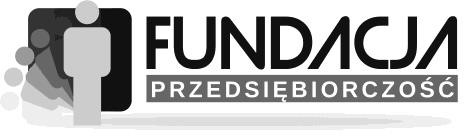 LISTA OBECNOŚCI  - SZKOLENIE FUNDACJA „PRZEDSIĘBIORCZOŚĆ” INFORMACJE DOTYCZĄCE OCHRONY DANYCH OSOBOWYCH Administratorem Państwa danych osobowych jest Fundacja „Przedsiębiorczość” (ul. Mieszka I 13, 68-200 Żary, KRS 0000035662, NIP 928-10-02-224, REGON 970065215), zwana dalej Administratorem. W sprawach dotyczących ochrony danych osobowych możecie Państwo kontaktować się z Administratorem na podany powyżej adres pocztowy bądź drogą e-mailową: moc@fundacja.zary.pl. Wszelkie informacje dotyczące przetwarzania danych osobowych znajdziecie Państwo na stronie internetowej: www.fundacja.zary.pl. Administrator przetwarza dane osobowe w oparciu o Państwa dobrowolną zgodę, działania zmierzające do ofertowania i realizacji szkoleń, programów w celu wykonania obowiązków i praw wynikających z przepisów prawa, w tym na podstawie uzasadnionego interesu Administratora, który polega na marketingu bezpośrednim, utrzymaniu z Państwem kontaktu (art. 6 ust. 1 lit. a, b, c oraz f RODO1), w szczególności celem organizacji szkolenia, w sprawach związanych z organizacją i uczestnictwem w nim, informowania o innych szkoleniach. W przypadku przetwarzania danych osobowych na podstawie dobrowolnej zgody informujemy, że może być ona wycofana w dowolnym momencie w taki sam sposób, w jaki została ona wyrażona bądź na adres e-mailowy moc@fundacja.zary.pl. Cofnięcie zgody pozostanie bez wpływu na zgodność z prawem przetwarzania danych dokonanego przed jej cofnięciem.  Państwa dane będą przetwarzane, a następnie przechowywane przez czas niezbędny do realizacji celów, w których są wykorzystywane, w oparciu o obowiązujące przepisy prawa. Podanie danych osobowych może być dobrowolne, np. w przypadku pozyskania zgód, prowadzenia korespondencji z Administratorem. Podanie może okazać się konieczne z uwagi na realizację szkoleń, wydania Państwu certyfikatów, zapraszania na kolejne szkolenia. Dane osobowe są udostępniane osobom trzecim, w szczególności organom bądź osobom/podmiotom upoważnionym do przetwarzania danych, tylko wtedy, gdy jest to zgodne z przepisami prawa, w szczególności w związku z realizacją szkoleń (np. hotele, restauracje, firmy transportowe). Dane te mogą być za Państwa zgodą przekazane do naszych podmiotów współpracujących.  Dane osobowe są przekazywane do odbiorców w państwach trzecich, tj. poza Europejski Obszar Gospodarczy (EOG) i Unii Europejskiej w ramach korzystania z telefonii komórkowej i zasobów internetowych. Informujemy, że przekazujemy dane osobowe podmiotom, które przystąpiły do programu Privacy Shield (podmioty z USA) na podstawie decyzji wykonawczej Komisji Europejskiej z dnia 12 lipca 2016 r.2 Rozporządzenie Parlamentu Europejskiego i Rady UE 2016/679 z dnia 27.04.2016 r. w sprawie ochrony osób fizycznych w związku z przetwarzaniem danych osobowych i w sprawie swobodnego przepływu takich danych oraz uchylenia dyrektywy 95/46/WE Szczegółowe informacje na stronach internetowych Komisji Europejskiej https://ec.europa.eu ------------------------------------------------------------------------------------------------------------------------------------------------------------------------------------------ Fundacja Przedsiębiorczość 	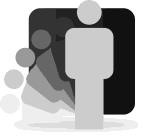 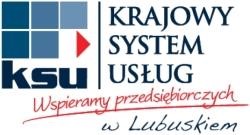 ul. Mieszka I 13, 68-200 Żary 	Tel. +48 68 479 16 00/04, fax +48 68 479 16 04 kom. +48 533 322 618  	                     NIP: 928 10 02 224 REGON 970065215	                                                           www.fundacja.zary.pl e-mail: fp@fundacja.zary.p		l ------------------------------------------------------------------------------------------------------------------------------------------------------------------------------------------- B.Z.WBK S.A. o/Żary 12 1090 2561 0000 0006 4203 6819      |     Krajowy Rejestr Sądowy w Zielonej Górze nr 0000035662 W związku z przetwarzaniem Państwa danych osobowych przysługuje Państwu prawo dostępu do danych osobowych, sprostowania, usunięcia, ograniczenia przetwarzania danych osobowych, wniesienia sprzeciwu wobec przetwarzania danych osobowych, przenoszenia danych osobowych (jeśli będzie to technicznie możliwe do spełnienia), wniesienia skargi do organu nadzorczego - Prezesa Urzędu Ochrony Danych Osobowych. * w celu  otrzymania certyfikatu na adres pocztowy ** w celu otrzymania certyfikatu na adres e-mail (wersja elektroniczna)  ------------------------------------------------------------------------------------------------------------------------------------------------------------------------------------------ Fundacja Przedsiębiorczość 	ul. Mieszka I 13, 68-200 Żary 	Tel. +48 68 479 16 00/04, fax +48 68 479 16 04 kom. +48 533 322 618  	                     NIP: 928 10 02 224 REGON 970065215	                                                           www.fundacja.zary.pl e-mail: fp@fundacja.zary.p		l ------------------------------------------------------------------------------------------------------------------------------------------------------------------------------------------- B.Z.WBK S.A. o/Żary 12 1090 2561 0000 0006 4203 6819      |     Krajowy Rejestr Sądowy w Zielonej Górze nr 0000035662